Pracovný list1. Napíš čísla vzostupne stúpajúco a klesajúco!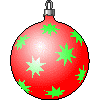 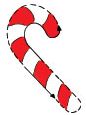 2. Zapíš počet číslami!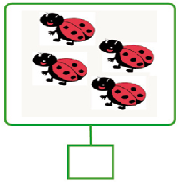 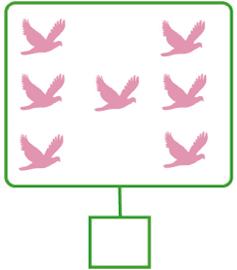 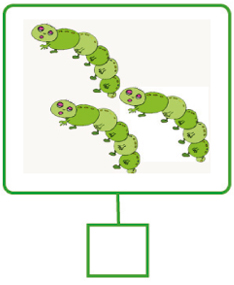 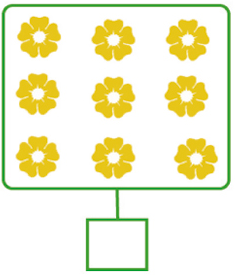 2. Doplň bodky v dominách podľa čísel!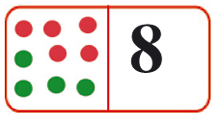 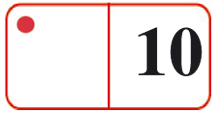 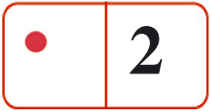 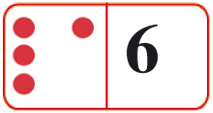 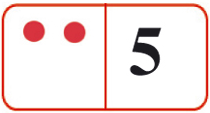 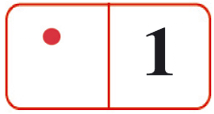 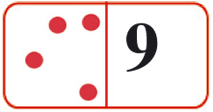 3. Vymysli príklad podľa obrázka!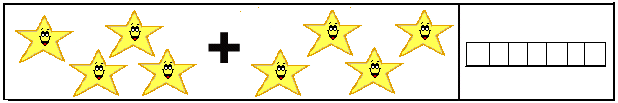 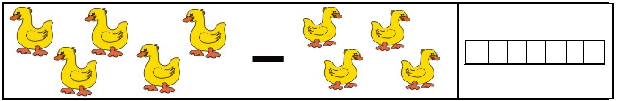 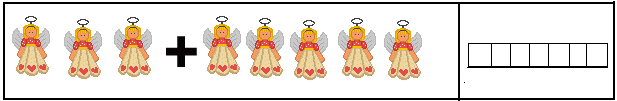 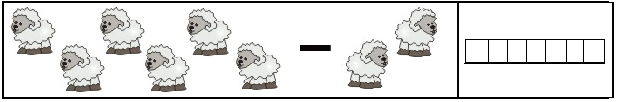 4. Vytvor farebné kytice podľa príkladu a príklad vypočítaj! 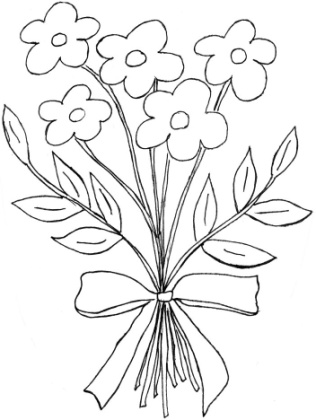 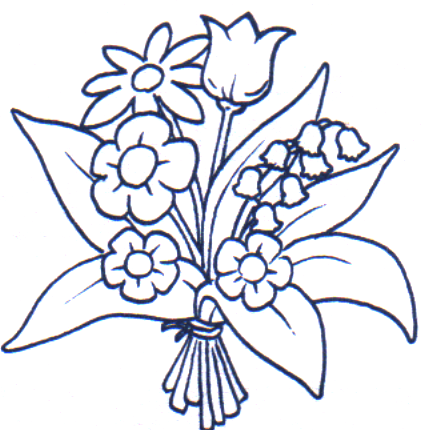 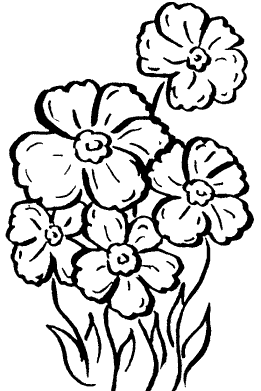 